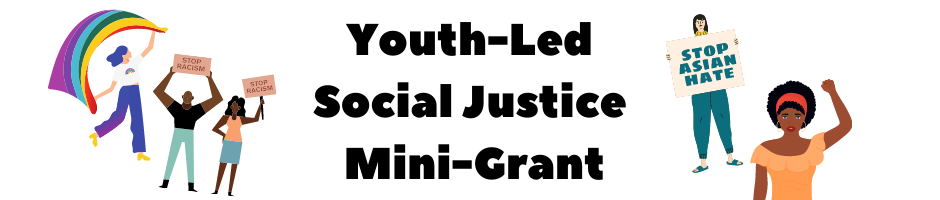 Applicant InformationName of Student Group or Organization: ______________________________________Point of Contact (first and last name): ________________________________________Group or Organization Mailing Address (street, city, zip code): ___________________________________________________________________________________________Group or Organization Website URL: _________________________________________Social Media Platforms used (select all that apply; list handles or profile names is space provided):  Facebook   Instagram    Twitter     Snapchat    TikTok    List handles here: _________________________________________________________________________________________________________________________________________Point of Contact Email Address: _____________________________________________Point of Contact Phone (cell phone preferred): _________________________________Number of Youth Leaders Leading the Project: _________________________________Age range of youth leaders (select one that best described your group):      11-13       14-17       18+    School(s)/College(s) affiliated with group (if applicable, not required): _______________________________________________________________________ Group/Organization Type (select one that best describes your group): Group of Friends    Student Group or School Club    Community-Based Organization    Other: ___________________________________________________Summary of Mini-Grant Project or ProposalName of Project or Proposal: _______________________________________________Project or Proposal Description (select all that apply):  One-time      Multi-session              In-person               VirtualSocial Justice Focus (select all that apply):       Race/Ethnicity      Gender              Sexual Orientation    Other (please describe): ________________________________________________________________________________________________________ Number of other youth who will held lead this project: __________________________ Goal number of people your project will serve: ________________________________ Age range of people who will be served by your project (select all that apply):               5-12                     11-13                     14-17                                          18-25                26-39                  40-64                   65+    Which Council Districts do you hope your project participants will come from? (Reference the City of Seattle Council District Map; select all that apply):    Council District (CD) 1   CD 2  CD 3   CD 4   CD 5                 CD 6    CD 7 Budget requested (min $500, max $8,000): ____________________________________Fiscal Sponsor Information   Do you have a fiscal sponsor?   Yes  No   Unsure Name of fiscal sponsor: ___________________________________________________ Mailing Address (street, city, zip code): ______________________________________________________________________________________________________________ Email Address: __________________________________________________________ Phone: _________________________________________________________________ Has the fiscal sponsor previously been awarded DEEL funding?  Yes  No   Unsure APPLICATION COVER SHEET – For Student Groups and Organizations